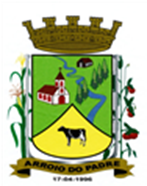 ESTADO DO RIO GRANDE DO SULMUNICÍPIO DE ARROIO DO PADREGABINETE DO PREFEITOÀ			Mensagem 17/2023.Câmara Municipal de VereadoresSenhora PresidenteSenhores VereadoresNa oportunidade eu que lhes encaminho mais um projeto de lei, cumprimento-os e passo a expor conforme segue abaixo.           O Município de Arroio do Padre foi contemplado com recursos do Estado/RS, da ordem de R$ 120.960,00 (cento e vinte mil, novecentos e sessenta reais) através da Secretaria da Agricultura, Pecuária e Desenvolvimento Rural, para a escavação de no mínimo 12 (doze) microaçudes.           Assim, o projeto de lei 17/2022, para dar legalidade ao uso dos recursos financeiros recebidos do governo do Estado/RS, tem por finalidade propor a abertura de crédito adicional especial no orçamento do município para o exercício de 2023.          Evidente, que a cobertura do crédito adicional especial dar-se á com os recursos financeiros recebidos pelo município para o fim a que se destina. Segue em anexo a cópia do extrato da conta bancária em que está demonstrado o depósito do dinheiro de que estamos tratando. Considerando que para a contratação dos serviços necessários para a escavação de microaçudes é preciso que haja previsão orçamentária, peço que a este projeto de lei, seja dado tramitação em regime de urgência nesta Casa, para assim seguir-se no processo de contratação.Sendo o que tínhamos para o momento.Atenciosamente.Arroio do Padre, 11 de janeiro de 2023_____________________Rui Carlos PeterPrefeito MunicipalAo Sr.Juliano Hobuss BuchweitzPresidente da Câmara Municipal de VereadoresArroio do Padre/RSESTADO DO RIO GRANDE DO SULMUNICÍPIO DE ARROIO DO PADREGABINETE DO PREFEITOPROJETO DE LEI Nº 17, DE 11 DE JANEIRO DE 2023.Autoriza o Município de Arroio do Padre a realizar abertura de Crédito Adicional Especial no Orçamento Municipal de 2023.Art. 1° Fica autorizado o Município de Arroio do Padre, Poder Executivo, a realizar abertura de Crédito Adicional Especial no Orçamento do Município para o exercício de 2023, no seguinte programa de trabalho e respectivas categorias econômicas e conforme a quantia indicada:06 – Secretaria da Agricultura, Meio Ambiente e Desenvolvimento02 – Serviços de Atendimento a Produção20 – Agricultura 608 – Promoção da Produção Agropecuária0602 – Fortalecendo a Agricultura Familiar2.608 – Projeto de Incentivo Agrícola3.3.90.39.00.00.00 – Outros Serviços de Terceiros – Pessoa Jurídica. R$ 120.960,00 (cento e vinte mil, novecentos e sessenta reais)Fonte de Recurso: 1.701 – Outras Transferências de Convênios ou Instrumentos Congêneres dos Estados Art. 2° Servirão de cobertura para o Crédito Adicional Especial de que trata o art. 1° desta Lei, recursos financeiros provenientes do excesso de arrecadação verificados no exercício de 2023, na Fonte de Recurso: 1.701 – Outras Transferências de Convênios ou Instrumentos Congêneres dos Estados, no valor de R$ 120.960,00 (cento e vinte mil, novecentos e sessenta reais).Art. 3° Esta Lei entra em vigor na data de sua publicação.            Arroio do Padre, 11 de janeiro de 2023.Visto técnico:Loutar PriebSecretário de Administração, Planejamento, Finanças, Gestão e Tributos.                         Rui Carlos PeterPrefeito Municipal